Polski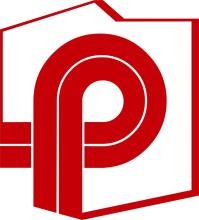 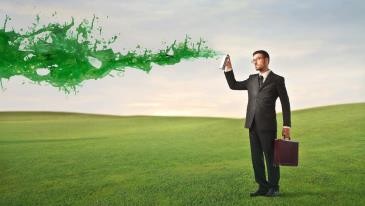 Związek Przetwórców Tworzyw SztucznychKonkurs na najlepszą pracę licencjacką, inżynierską, magisterską oraz doktorską z zakresu nowatorskiego zastosowania tworzyw sztucznychPolski Związek Przetwórców Tworzyw Sztucznych ogłasza konkurs z zakresu nowatorskiego zastosowania tworzyw sztucznych. Zasady, zakres i warunki uczestnictwa w Konkursie określa Regulamin dostępny na stronach: www.pzpts.plTermin nadsyłania prac upływa z dniem 30 września 2023 r.Nagroda w konkursie –	5 000 złotych Termin rozstrzygnięcia konkursu: do 31 stycznia 2024 r.Formularz zgłoszenia zajdziecie w Regulaminie. Wraz z wypełnionym formularzem należy przedłożyć:Jednostronne streszczenie pracy;Opinię promotora lub recenzentów i ich pisemną zgodę na wykorzystanie opinii lub recenzji w Konkursie;Inne dokumenty wymienione w Regulaminie konkursu.Pracę, formularz wraz z załącznikami należy w formie elektronicznej przesłaćna adres: office@tworzywa.org.pl, a oryginał formularza na adres:Polski Związek Przetwórców Tworzyw Sztucznych00-727 Warszawa, ul. Zbyszka Cybulskiego 3Wszelkie informacje dotyczące Konkursu można uzyskać w biurze PZPTS: tel. 22 828 04 13 ; e-mail :office@tworzywa.org.plPromujemy nowatorskie rozwiązania dla zastosowania tworzyw sztucznych w gotowych wyrobach Promujemy nowatorskie technologie i organizację procesu przetwórstwa tworzyw sztucznych Upowszechniamy wiedzę na temat tworzyw sztucznychStaramy się rozwijać zainteresowanie młodzieży akademickiej problematyką wykorzystania tworzywsztucznychPolski Związek Przetwórców Tworzyw Sztucznychul. Zbyszka Cybulskiego 3, 00-727 Warszawatel.: +48 603 626 656, e-mail: office@tworzywa.org.pl www.pzpts.pl